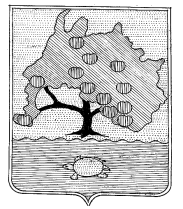 АСТРАХАНСКАЯ ОБЛАСТЬФИНАНСОВОЕ УПРАВЛЕНИЕМУНИЦИПАЛЬНОГО ОБРАЗОВАНИЯ«ПРИВОЛЖСКИЙ  РАЙОН»416450 с. Началово, ул.Ленина 46, тел. 40-60-51ПРИКАЗ   от   24.01. 2022 года 						  № 13         с. НачаловоО внесении изменений в Приказ от 22.01.2020 года № 6«Об утверждении Порядка учета бюджетных и денежных обязательств получателей средств бюджета муниципального образования  «Приволжский район» управлением Федерального казначейства по Астраханской областиВ целях реализации статьи 161, 219 Бюджетного кодекса Российской ФедерацииПриказываю:1.Внести изменения в пункт 6, 7 приложения № 3 Приказа от 22.01.2020 года № 6 «Об утверждении Порядка учета бюджетных и денежных обязательств получателей средств бюджета муниципального образования «Приволжский район» управлением Федерального казначейства по Астраханской области» изложив в новой редакции, согласно приложению.2. Главным распорядителям и получателям бюджетных средств муниципального образования «Приволжский район» руководствоваться настоящим Порядком при исполнении бюджета муниципального образования «Приволжский район».3.Настоящий приказ вступает в силу со дня подписания.Начальник финансового управления			            И.Ч.ИсламгазиеваПриложение к приказуфинансового управлениямуниципального образования«Приволжский район»от 24.01.2022г. № 131236.Соглашение о предоставлении из бюджета муниципального образования «Приволжский район» бюджету поселения межбюджетного трансферта в форме дотации, субсидии, субвенции, иного межбюджетного трансферта, сведения о котором подлежат либо не подлежат включению в реестр соглашений (договоров) о предоставлении субсидий, бюджетных инвестиций, межбюджетных трансфертов (далее - реестр соглашений)График перечисления межбюджетного трансферта, предусмотренный соглашением о предоставлении межбюджетного трансферта6.Соглашение о предоставлении из бюджета муниципального образования «Приволжский район» бюджету поселения межбюджетного трансферта в форме дотации, субсидии, субвенции, иного межбюджетного трансферта, сведения о котором подлежат либо не подлежат включению в реестр соглашений (договоров) о предоставлении субсидий, бюджетных инвестиций, межбюджетных трансфертов (далее - реестр соглашений)Распоряжение о совершении казначейских платежей (далее - распоряжение), необходимое для оплаты денежных обязательств, и документ, подтверждающий возникновение денежных обязательств получателя средств бюджета субъекта Российской Федерации (местного бюджета), источником финансового обеспечения которых являются межбюджетные трансферты6.Соглашение о предоставлении из бюджета муниципального образования «Приволжский район» бюджету поселения межбюджетного трансферта в форме дотации, субсидии, субвенции, иного межбюджетного трансферта, сведения о котором подлежат либо не подлежат включению в реестр соглашений (договоров) о предоставлении субсидий, бюджетных инвестиций, межбюджетных трансфертов (далее - реестр соглашений)Иной документ, подтверждающий возникновение денежного обязательства по бюджетному обязательству получателя средств муниципального бюджета, возникшему на основании соглашения о предоставлении межбюджетного трансферта6.Соглашение о предоставлении из бюджета муниципального образования «Приволжский район» бюджету поселения межбюджетного трансферта в форме дотации, субсидии, субвенции, иного межбюджетного трансферта, сведения о котором подлежат либо не подлежат включению в реестр соглашений (договоров) о предоставлении субсидий, бюджетных инвестиций, межбюджетных трансфертов (далее - реестр соглашений)Казначейское обеспечение обязательств (код формы по ОКУД 0506110)6.Соглашение о предоставлении из бюджета муниципального образования «Приволжский район» бюджету поселения межбюджетного трансферта в форме дотации, субсидии, субвенции, иного межбюджетного трансферта, сведения о котором подлежат либо не подлежат включению в реестр соглашений (договоров) о предоставлении субсидий, бюджетных инвестиций, межбюджетных трансфертов (далее - реестр соглашений)Платежные документы, подтверждающие осуществление расходов бюджета субъекта Российской Федерации по исполнению расходных обязательств субъекта Российской Федерации, в целях возмещения которых из муниципального бюджета предоставляются межбюджетные трансферты (далее - целевые расходы), иные документы, подтверждающие размер и факт поставки товаров, выполнения работ, оказания услуг на сумму целевых расходов7.Нормативный правовой акт, предусматривающий предоставление из бюджета муниципального образования «Приволжский район» бюджету поселения межбюджетного трансферта в форме дотации, субсидии муниципальным бюджетным или автономным учреждениям района в форме субсидии, субвенции, иного межбюджетного трансферта, если порядком (правилами) предоставления указанного межбюджетного трансферта не предусмотрено заключение соглашения о предоставлении межбюджетного трансферта (далее - нормативный правовой акт о предоставлении межбюджетного трансферта), сведения о котором подлежат либо не подлежат включению в реестр соглашенийРаспоряжение о перечислении межбюджетного трансферта из муниципального бюджета бюджету субъекта Российской Федерации по форме, установленной в соответствии с порядком (правилами) предоставления указанного межбюджетного трансферта7.Нормативный правовой акт, предусматривающий предоставление из бюджета муниципального образования «Приволжский район» бюджету поселения межбюджетного трансферта в форме дотации, субсидии муниципальным бюджетным или автономным учреждениям района в форме субсидии, субвенции, иного межбюджетного трансферта, если порядком (правилами) предоставления указанного межбюджетного трансферта не предусмотрено заключение соглашения о предоставлении межбюджетного трансферта (далее - нормативный правовой акт о предоставлении межбюджетного трансферта), сведения о котором подлежат либо не подлежат включению в реестр соглашенийРаспоряжение, необходимое для оплаты денежных обязательств, и документ, подтверждающий возникновение денежных обязательств получателя средств бюджета субъекта Российской Федерации (местного бюджета), источником финансового обеспечения которых являются межбюджетные трансферты7.Нормативный правовой акт, предусматривающий предоставление из бюджета муниципального образования «Приволжский район» бюджету поселения межбюджетного трансферта в форме дотации, субсидии муниципальным бюджетным или автономным учреждениям района в форме субсидии, субвенции, иного межбюджетного трансферта, если порядком (правилами) предоставления указанного межбюджетного трансферта не предусмотрено заключение соглашения о предоставлении межбюджетного трансферта (далее - нормативный правовой акт о предоставлении межбюджетного трансферта), сведения о котором подлежат либо не подлежат включению в реестр соглашенийКазначейское обеспечение обязательств (код формы по ОКУД 0506110)7.Нормативный правовой акт, предусматривающий предоставление из бюджета муниципального образования «Приволжский район» бюджету поселения межбюджетного трансферта в форме дотации, субсидии муниципальным бюджетным или автономным учреждениям района в форме субсидии, субвенции, иного межбюджетного трансферта, если порядком (правилами) предоставления указанного межбюджетного трансферта не предусмотрено заключение соглашения о предоставлении межбюджетного трансферта (далее - нормативный правовой акт о предоставлении межбюджетного трансферта), сведения о котором подлежат либо не подлежат включению в реестр соглашенийИной документ, подтверждающий возникновение денежного обязательства по бюджетному обязательству получателя средств муниципального бюджета, возникшему на основании нормативного правового акта о предоставлении межбюджетного трансферта, имеющего целевое назначение